Tisková zpráva / Pozvánka k uveřejnění		 Obec Zašová  	 756 51 Zašová 36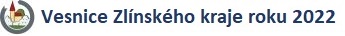 ___________________________________________________________________________Zašovské slavnosti a Gastrofestival LoveFOOD první zářijovou sobotuMichal Prokop s Framus Five, Annabelle - držitelka Ceny Anděl v kategorii Objev roku 2021, Elvis Presley Vládi Lichnovského, ostravská kapela Tři Vykřičníky budou hlavními hvězdami  hudebního programu Zašovských slavností. Nebude chybět mistr ČR v moderní magii Ondřej Sládek. Přijďte si je v sobotu 3. září užít s přáteli či rodinou. O spokojené chuťové pohárky hostů se postarají v rámci gastrofestivalu LoveFOOD například Rožnovské pivní lázně, Fresca restaurant, Grillfood, Jannie’s coffee house, Lujza coffee & wine či místní iCafé. Čepovat se bude pivo Portáš ze Zašovského pivovaru, připraveno je posezení s občerstvením na výletišti u hasičů.. Pro děti jsou připraveny tvořivé dílničky, balonkový klaun.  Zašovské slavnosti pořádá již po osmnácté Obec Zašová, držitelka titulu Vesnice Zlínského kraje roku 2022, spolu s Místní akční skupinou Rožnovsko. Další informace:Hlavní koncert odpoledního programu bude patřit všem, kteří si rádi zabroukají Kolej Yesterday, Blues o spolykaných slovech či Bitvu o Karlův most s, dnes již legendou české rockové a bluesové scény, Michalem Prokopem. Dvojnásobného člena Beatové síně slávy rádia Beat a člena síně slávy ankety Anděl není třeba zvláště představovat. Jeho koncert s obnovenou skupinou Framus Five začne ihned po slavnostním zahájení a předání Cen starosty ve 14.30 hodin a věříme, že si jej užijí opravdu všechny věkové kategorie.Jestliže na zašovském podiu budeme mít člena síně slávy, musíme samozřejmě mít i držitelku Anděla v kategorii Objev roku 2021. Jméno Anna Žitníková je povědomé málokomu. Umělecký pseudonym této mladé dívčiny Annabelle už asi zejména mladí na sociálních sítích registrovali. Ráda bych ji trochu představila i ostatním, protože věřím, že ji v budoucnu čekají podobné úspěchy jako předchozí držitele ceny Anděl v kategorii Objev roku, např. Lenny či kapely Jelen a Kryštof. Její písničky, které si můžete poslechnout na YouTube či Spotify, jsou směsí popu, R’n’B a hip hopu. Některé, jako asi nejznámější skladba Runnin’ Out Of F* Time, jdou do rocku. Populární zpěv studovala v Londýně, její písničky, které si i sama skládá či produkuje, jsou v angličtině. Ne náhodou se tak stala jednou z tváří loňské kampaně EQUAL a Spotify na slavném billboardu na Times Square v New Yorku.Annabelle považujeme za třešničku na dortu, kterou festivalový večer tanečně zakončíme. Ještě před ní za námi přijedou Tři Vykřičníky. Mladá pětičlenná ostravská kapela kombinuje ladný zvuk akordeonu ve spojení s akustickou kytarou a osobitým humorem. Snaží se prosadit svou vlastní tvorbou, ale taky mají v repertoáru písně ostravského barda Jarka Nohavici.Mezi návštěvníky slavností bývají oblíbené revivalové kapely, a proto jsme zástupce tohoto „žánru“ pozvali i letos. Tentokráte nás v podvečer svou návštěvou poctí Elvis Presley s kapelou. Nezbývá nám, než si přát, aby nás nezradilo počasí, abychom si vše, co 3. září hrnce, podium, stánky i doprovodný program pro děti nabídnou, dosyta užili.Podrobný program slavností najdete na webu obce.Kontakt: Marcela Janišová, 602 737 956